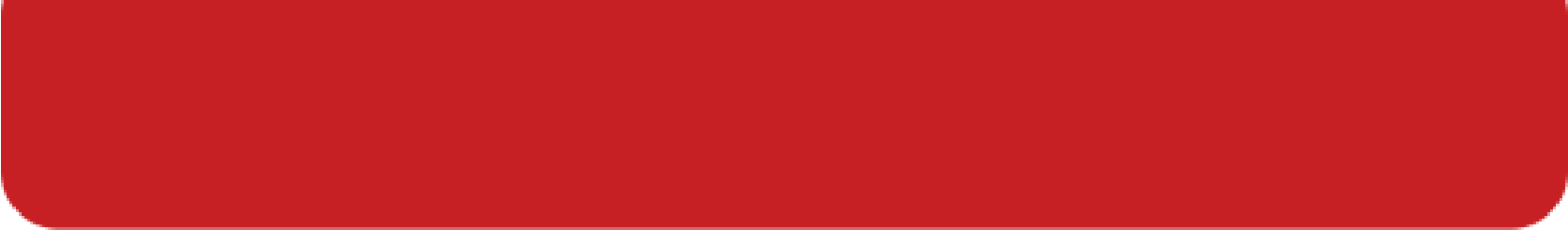 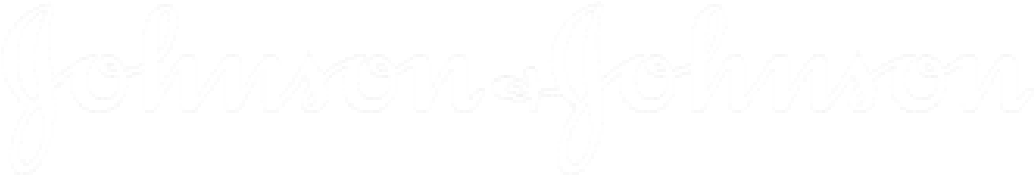 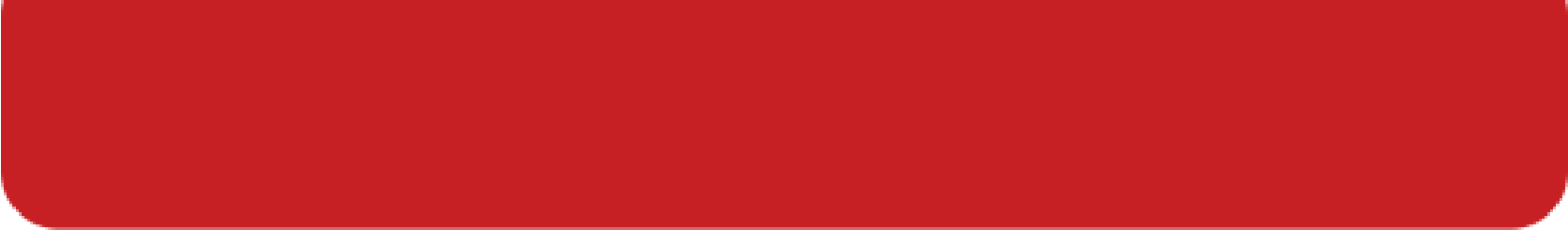 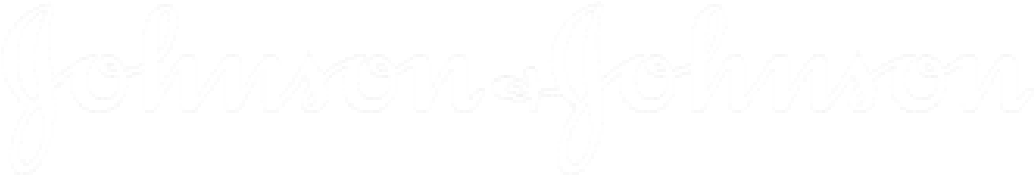 Working with Johnson & Johnson can change everything. Including YOU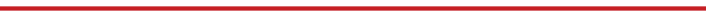 학력사항경험사항 e.g. 동아리, 아르바이트, 교환학생, 인턴십, 대외활동, 프로젝트등 어학 및 자격사항
자기소개서는 자유 형식으로, 한 페이지를 넘지 않도록 작성해 주십시오.본 지원서에 기재한 사항은 사실과 틀림이 없음을 확인 하오며 만일 기재사항의 누락 또는 허위사실이 판명되었을 때에는 합격의 취소 또는 여하한 조처에도 이의를 제기하지 않을 것을 확인합니다. 귀하가 제공한 개인정보는 회사의 채용 절차의 진행을 위하여 수집, 이용 및 보유되며, 동의내용 또는 관련 법령에 따른 절차에 따라 파기됩니다.2022년    5월       일    성명 _______________ (인)이      름생년월일 전화번호홍길동1900.00.00010-000-0000이메일계열사포지션hongildong@gmail.com☐ Consumer  ☐ Janssen  ☐ Janssen Vaccines  ☐ Med Tech기간 (YY.MM-YY.MM)학교명전공기간 (YY.MM-YY.MM)근무처/기관 등세부 내용일시내용점수발행처